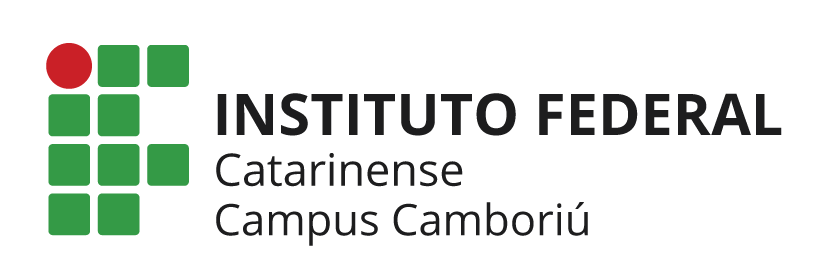                                                                                                                                                                             R E Q U E R I M E N T O                                                  SU B S E Q U E N TE | G R A D U A Ç Ã O | P Ó S - G R A D U A Ç Ã OAJUSTE DE MATRÍCULAReferência: Organização Didática do IFC – RESOLUÇÃO Nº 10/2021 - CONSUPER  – Art.370º e Art.371º.À Coordenação do Curso de_____________________________________________________________.Eu,_________________________________________________________________________________, matrícula nº______________________, venho requerer ajuste de matrícula em disciplina para o período/semestre letivo  ______________, conforme quadro abaixo:Disciplinas a ser EFETUADA A MATRÍCULA:Disciplinas a serem EXCLUÍDAS: Nestes termos, solicito deferimento.                        Camboriú, _____ de ______________ de ________.                                                             		____________________________                                                                    		 Assinatura do(a) Acadêmico(a) Data de recebimento pela coordenação de curso: ____/___/_____.     Parecer da Coordenação de Curso(    )  Deferido               (    ) IndeferidoJustificativa:____________________________________________________________________________________________________________________________________________________________________________________________________________________________________________________ Camboriú, ____/____/____                                ____________________________________                                                                                                                                                AssinaturaEstudante:-Preencha o requerimento, assine e entregue à Coordenação de Curso.- Coordenação de Curso emite parecer e encaminha à CRACI, para as devidas alterações e/ou arquivamento.CÓDIGO DISCIPLINANOME DISCIPLINACÓDIGO DISCIPLINANOME DISCIPLINA